УКРАЇНАПОЧАЇВСЬКА  МІСЬКА  РАДАВИКОНАВЧИЙ КОМІТЕТР І Ш Е Н Н ЯВід   «    » ____________ 2017  року                                                    № ПРОЕКТПро надання дозволу на розміщення тимчасової споруди на території об’єкта благоустроюФОП Панасюк  Світлані Іванівні	Розглянувши заяву ФОП Панасюк Світлани Іванівни щодо можливості користування об’єктом благоустрою (прибудинковою територією) для розміщення тимчасової споруди з метою провадження підприємницької діяльності в м. Почаїв  по вул. Липова, керуючись Положенням про користування об’єктами благоустрою комунальної власності на території м. Почаїв, Законом України «Про благоустрій населених пунктів», виконавчий комітет Почаївської міської ради                                                   ВИРІШИВ:Надати дозвіл ФОП Панасюк Світлані Іванівні на користування об’єктом благоустрою ( прибудинковою територією) площею 40 м2 для розміщення тимчасової споруди  з метою провадження підприємницької діяльності в м. Почаїв, по вул. Липова, у видовій точці 3 згідно ситуаційної схеми розміщення тимчасових споруд в м. Почаїв, Підприємцю Панасюк Світалні Іванівні:заключити договір з балансоутримувачем (Почаївським ККП) щодо пайової участі в утримані об’єкта благоустрою.виготовити паспорт прив’язки тимчасової споруди; встановити тимчасову споруду згідно паспорту прив’язки;отримати технічні умови для під'єднання до інженерних мереж у відповідних експлуатуючих організаціях;заключити договір із Почаївським ККП на вивіз твердих побутових відходів.Контроль за виконанням даного рішення покласти на постійну комісію  з питань житлово-комунального господарства та комунальної власності,  промисловості, підприємництва, транспорту та зв’язку:Чубик А.В.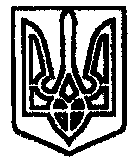 